СЕМЬ ЦВЕТОВ РАДУГИЦели мероприятия:- автоматизировать употребление лексики по теме;- развивать навыки аудирования, диалогической и монологической речи, письма;- развивать логическое мышление, воображение, память;- прививать любовь к природе, окружающей среде, животным;- повышать интерес к изучению английского языка.Оборудование:- кружки и полоски разного цвета, карточки-кляксы, бабочки.Музыкальное сопровождение: Аудиозапись песенки «I like butterflies».Ход мероприятия:- Hello, hello, hello! Hello, how are you? I like to be with you. And you, and you, and you!Red- I give the names of the colours and pupils show me them.Можно выполнить его, зачитав стихотворение, в котором присутствуют названия цвета.Look! It`s a clown.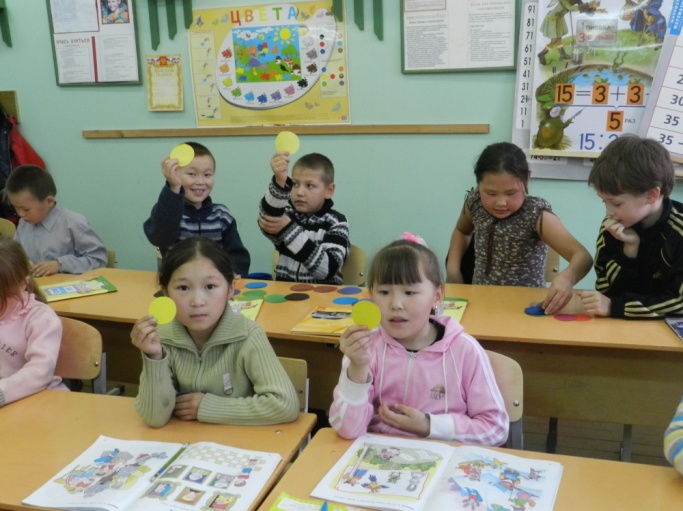 He`s orange, green and brown. He`s purple, red and blue and he`s yellow, too.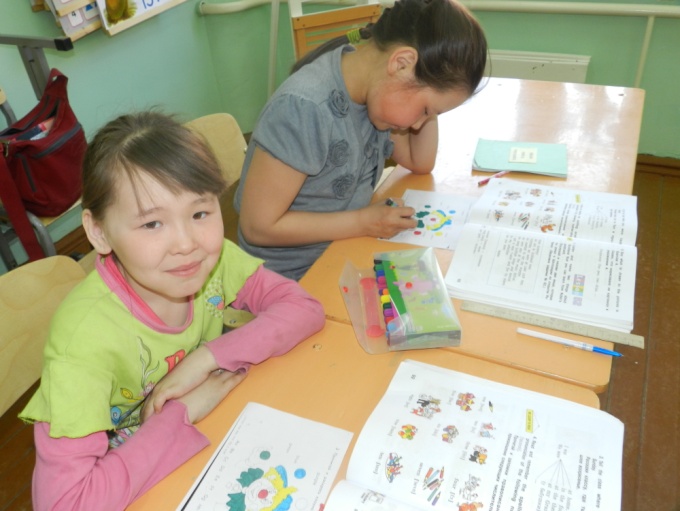 Orange- Name the colours.Незнайка пришел в магазин, но он не знал названий цвета, давайте же научим его называть их.У меня сомнений нетКрасный цвет, конечно, red.Облизнувшись, кошка съела желток желтыйЖелтый – yellow.Я тону, иду ко днуСиний цвет, конечно, blue.Очень черный негр ДжекЧерный по-английски – black.Коричневое платье купила эта фрауМы знаем очень точно, коричневое – brown.Ох не спелый мандарин – он зеленый, просто green.Мышонок серый, убегай быстрейСерый по-английски grey.Мышка – mouse, кошка – сatБелый – white, а черный – black.Розовые розы падают на рингЦвет красивый розовый по-английски – pink.Уверен ты запомнишь оранжевый цвет – orange.Yellow- Do colour sums.Учащиеся заранее проделывали опыт с получением цвета методом смешивания акварели, поэтому они без труда выкладывают примеры из карточек-клякс.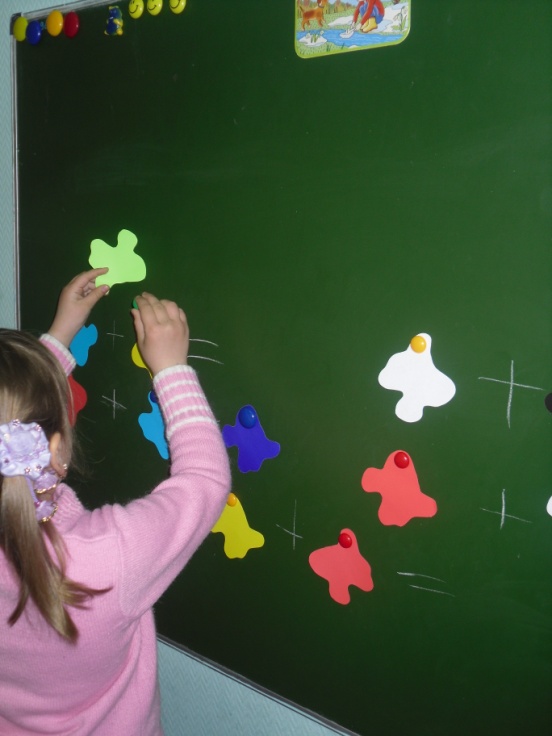 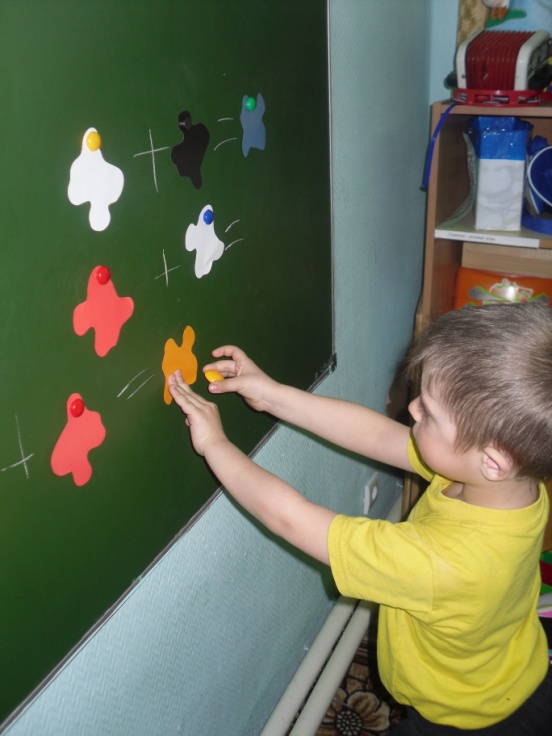 Green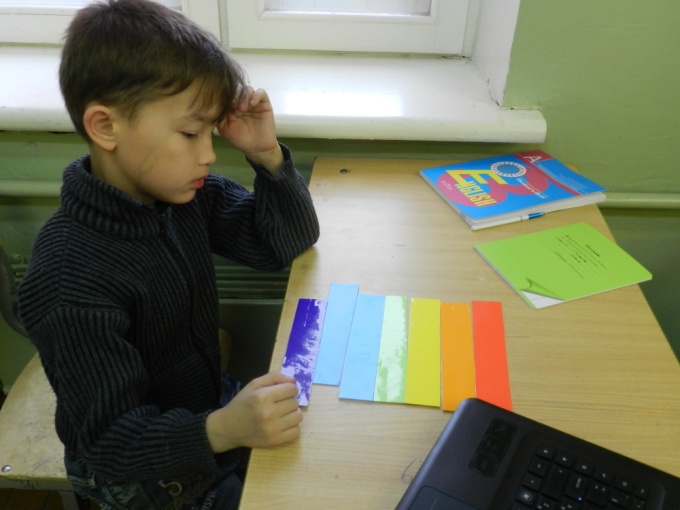 - Make a rainbow.Из цветных полосок учащиеся составляют радугу, соблюдая последовательность цвета.Blue- Sing the song «I like butterflies».Исполняя песню, ребята показывают бабочек соответствующих цветов, которых изготовили на дополнительном занятии.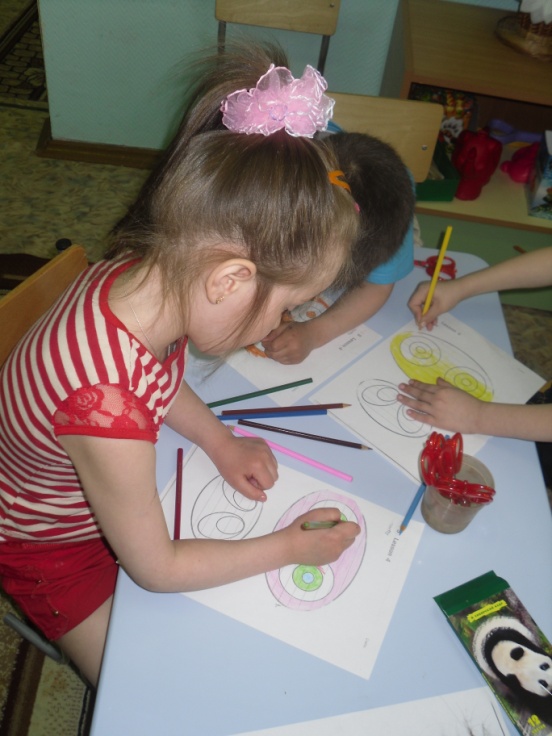 Dark blue- Say True or False.Детям раздаются карточки с заданием, где нужно оценить их правильность.The lemon is yellow	+	The sky is blue	+	The lеmon is green		+The crocodile is red		+The snow is white	+	The foxes are white		+The rabbits are grey	+	The moon is yellow	+	The trees are blue		+Purple- Go fishing.Ученики ловят рыбок того цвета, который называют одноклассники.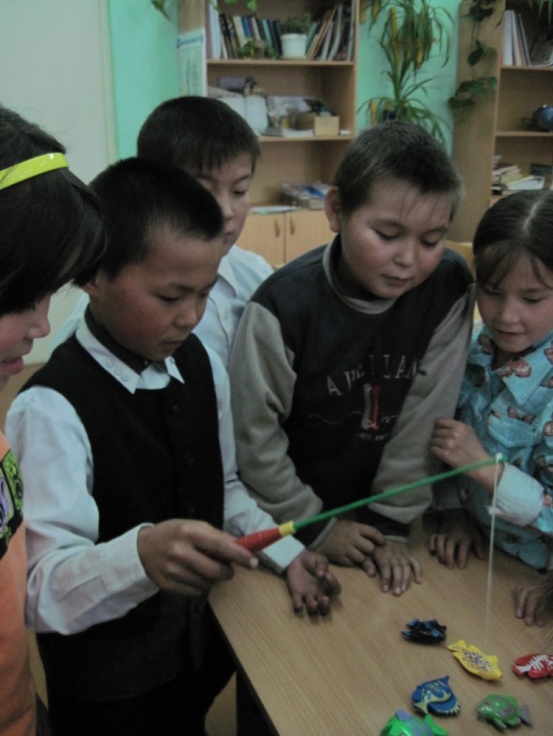 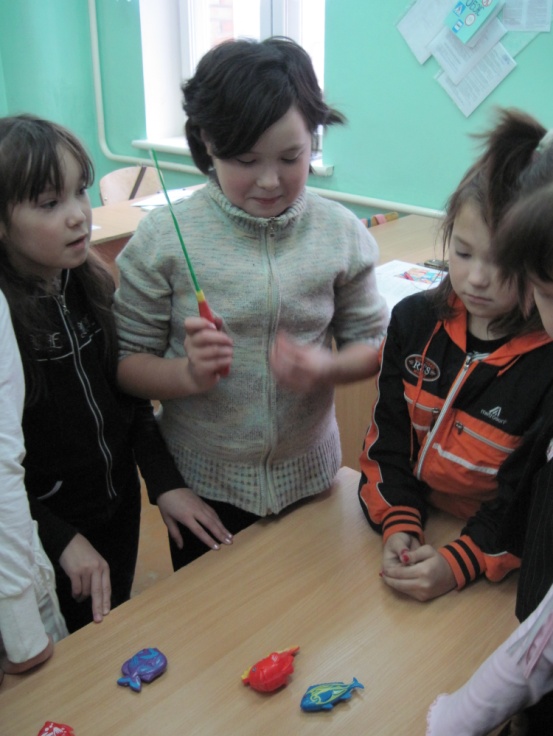 